　温度采集系统电子电路设计攻略目前市场中大多数温度采集卡的测量范围、测量方式及测量精度在出厂时就已经固定。测量方式单 、测量范围固定、传感力式也只能适应一定的场合。因此不能很好的适用一些多测量方式及测量范围的场合。再者它们的测量程序和查表数据库已经固定，对于一些有特殊要求的场合不能适用。本系统采用现场可编程门阵列（PFGA（EPIK30QC208-3））对数据进行处理？它的程序能够在线修改，因此有极强的可塑性。可以适时的对其程序及查表数据库进行改进和更新，能使系统的性能得到升级。从而可以使系统满足不同的场合需要。　　温度采集系统硬件设计　　由于不同的传感器有不同的输出量，但是最终都需要转换为。0~10V的电压值，从而才能满足A/D转换器的转换要求。因此各个传感器需要不同的转换和放大电路。转换后的电压量经过多路模拟开关选择送到同一个 A/D转换器进行转换。再经FPGA进行数据处理及显示输出。整机框图如图1所示。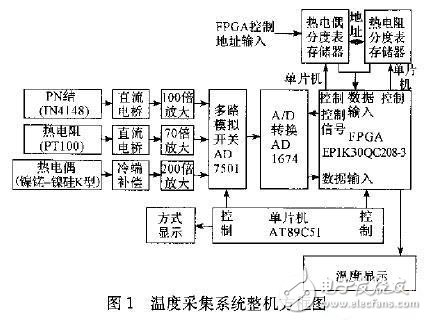 　　PN 结测温原理　　由于PN结随温度变化产生的是一个电压信号，温度每升高1℃.PN结的正向导通压降下降lmV。但在 0℃时要求输出电压为OV，因此必须将 PN结连接成单臂非平衡直流电桥 并且将输出电压放大到0~10v范围送A/D转换电路 电路原理图如图（2）所示：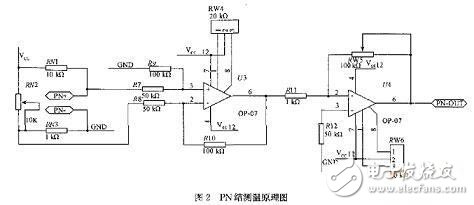 　　PT100热电阻测温原理硬件电路　　由于PT100热电阻随温度变化产生的是一个电阻信号，当温度升高时电阻值增大。因此必须将热电阻接成单臂直流电桥，将其阻值变化转换为电压变化信号。再将这个电压信号放大到0~10V范围送A/D转换电路。　　热电偶测温原理硬件电路　　热电偶的输出是一个随温度变化的电压信号 ，它必须加上冷端补偿电路才能正常工作，并且它的输出也要转换为0~10V的范围 A/D转换电路。电路图如图 3所示：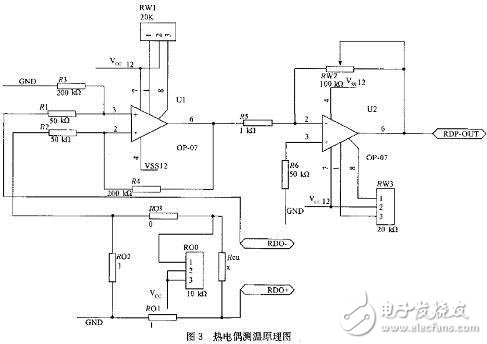 　　温度采集系统软件设计　　温度采集系统软件分为单片机程序设计和F比A程序设计，单片机程序采用汇编语言编写，实现对外围电路的控制。FPGA采用VHDL语言编写实现对数据的处理及被测温度的显示输出。该温度采集系统能够实现PN结（20~100℃）、热电阻（PT100）（0~800℃）、热电偶种方式的温度测量。可以满足不同测量范围、不同测量精度及不同场合的需要。本设计采用EDA作为开发工具，搭配单片机控制 使得整个设计具有较新的设计思想。采用12ADC模数转换器，使得测量精度得到了极大的提高。数据处理采用现场可编程门阵列 PFGA（EPIK30QC208-3），它极高的程序执行速度使得系统响应更快更精确。　　本文介绍了一种用单片机和EDA协同设计温度采集系统，该温度采集系统能够实现 PN结、热电阻（PT100）、热电偶（镍错一镍硅K型）3种方式的温度测量 可以满足不同的测量范围、不同的测量精度及不同场合的需要。本设计采用EDA作为开发工具，搭配单片机控制，使得整个设计具有较新的设计思想。